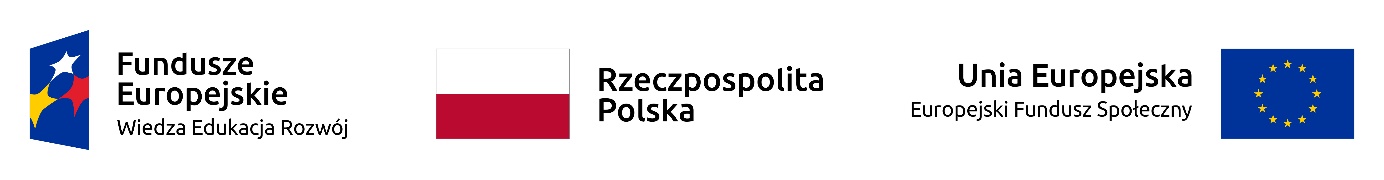 Projekt  Program Operacyjnego Wiedza Edukacja RozwójNr i nazwa Osi priorytetowej: II. Efektywne polityki publiczne dla rynku pracy, gospodarki i edukacjiNr i nazwa Działania: 2.10 Wysoka jakość systemu oświaty                                                   Załącznik nr 5OŚWIADCZENIE  O ZATRUDNIENIUJa, niżej podpisany/a……………………………………………………………………………………………………………………………………………………………./imię i nazwisko kandydata/oświadczam, że  jestem zatrudniony/a w………………………………………………………………………………………………………. ……………………………………………………………………………………………………………………………………………………………………………..………………………………………………………………………………………………………………………………………………………………………..….                                                                                            /nazwa i adres szkoły/……………………………………………                                                               ………………………………………………..…….      (miejscowość, data)                                                                                              (czytelny podpis kandydata)